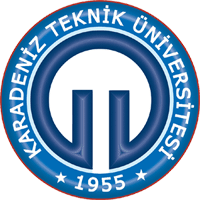 T.C.KARADENİZ TEKNİK ÜNİVERSİTESİFAKÜLTE ÖĞRENCİ STAJ DOSYASIÖĞRENCİNİNADI SOYADI        :BÖLÜMÜ            :PROGRAMI        :SINIFI                   :NUMARASI         :STAJ DÖNEMİ:  ......./........./.................. --- ......../........./...................